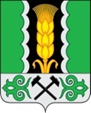 Российская ФедерацияРеспублика ХакасияАлтайский районСовет депутатов Аршановского сельсоветаРЕШЕНИЕ19.10.2020г.          		                 с. Аршаново	                                  № 10 В соответствии с Федеральным законом 06.10.2003 № 131-ФЗ «Об общих принципах организации местного самоуправления в Российской Федерации», Законом Республики Хакасия от  07.11.2014 № 84-ЗРХ «О закреплении отдельных вопросов местного значения за сельскими поселениями в Республике Хакасия», постановлением Правительства Российской Федерации от 31.05.2019 № 696 «Об утверждении государственной программы Российской Федерации «Комплексное развитие сельских  территорий», ст. 29 Устава муниципального образования Аршановский сельсовет, Совет депутатов Аршановского сельсовета РЕШИЛ:Передать от администрации Аршановского сельсовета Алтайского района Республики Хакасия часть полномочий по решению вопросов местного значения по организации строительства муниципального жилищного фонда на территории Аршановского сельсовета Алтайского района Республики Хакасия, в том числе по подготовке проектно-сметной документации и проведению государственной историко-культурной экспертизы.Администрации Аршановского сельсовета заключить с администрацией Алтайского района соглашение о передаче осуществления части полномочий по решению вопросов местного значения, распространив его действие на правоотношения, возникшие с 01 октября 2020 года.Настоящее решение вступает в силу со дня его официального опубликования (обнародования).Глава Аршановского сельсовета	Л.Н. СыргашевО передаче администрацией Аршановского сельсовета Алтайского района Республики Хакасия части полномочий органу администрации Алтайского района Республики Хакасия по решению вопросов местного значения